	OFFICE OF NATALIE P. ROSEBERRY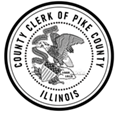 	PIKE COUNTY CLERK & RECORDER	(217)285-6812 | pikecountyil.org/county-clerk	                       _________________   _______________    _____    ____		                            Last			               First		              Middle	         Suffix                                                                                                                                 initial                                          Email Address: __________________________________________                                      Phone Number: _______________________________________________                       _________________     _____	  ______________	  ______	       Address                            Unit/Apt                    City/Town	    Zip	 _________________________	       Precinct                             Send my Vote by Mail Ballot to the address above (Mark box to left for this option)                      OR MAIL TO:                      _________________     _____	  ______________	  ______	          Address                               Unit/Apt                      City/Town	                       Zip		I would like a vote by mail ballot for ALL future elections I am eligible to vote in	I would like a vote by mail ballot for ONLY the upcoming election: ___________	Election Date                           Primary Ballot Choice:       Democratic          Republican          Non-Partisan** NOTE: If “Non-Partisan” is chosen, and there is not a non-partisan ballot for a primary election, you will                              not receive a ballot for that election unless you submit a one-time vote by mail application declaring a party for that election only.                                                                _________________________            _____________	              Signature or Mark	   Date